VASTAANOTTOTAPAHTUMAN HAVAINNOINTIAllekirjoitukset ja nimenselvennykset/leima:havainnoija _________________________________ 	havainnoitava _________________________________VASTAANOTON HAVAINNOINTI -LOMAKKEEN KÄYTTÖOHJETyöväline on laadittu suoran havainnoinnin helpottamiseksi. Havainnoinnin tarkoitus on auttaa havainnoitavaa kehittymään työssään. Työvälinettä voidaan käyttää sekä perusopetuksessa että lääkärin ammatillisessa jatkokoulutuksessa. Taitoja arvioidaan suhteessa harjoittelu- tai koulutusjakson tavoitteisiin. Lomake soveltuu eri vastaanottotyyppien havainnointiin. Havainnoinnista sovitaan ennakkoon ja siihen kysytään potilaan suullinen suostumus kaikkien vastaanottotyyppien yhteydessä. Jos vastaanotto tallennetaan, pyydetään suostumus aina kirjallisena. Potilaalle kerrotaan, miten tallennetta käytetään ja miten se hävitetään.Vinkkejä käytännön toteutukseen:VINKKEJÄ HAVAINNOINTIIN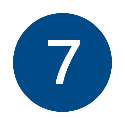 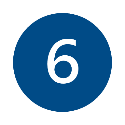 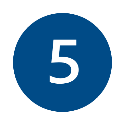 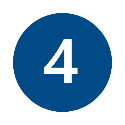 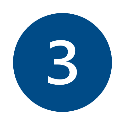 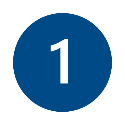 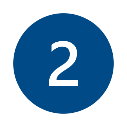 Kirjallisuutta: Kogan JR, Holmboe ES. Direct observation. Kirjassa: Holmboe Eric S, Durning Steven J, Hawkins RE. Practical Guide to the Evaluation of Clinical Competence, Ed 2. Philadelphia: Elsevier 2018.
Royal College of General Practitioners. Audio-COT 2021. https://www.rcgp.org.uk/training-exams/training/new-wpba/audio-cot.aspxTerveysasemaTerveysasemaTerveysasemaPäivämääräPotilaan tulosyyPotilaan tulosyyPotilaan tulosyyPotilaan ikäVastaanoton tyyppi:    vastaanotto	     puhelinvastaanotto      videovastaanottoPotilaan suullinen/kirjallinen lupa saatu:Potilaan suullinen/kirjallinen lupa saatu:      kyllä      eiTAIDOTHAVAINTOJATaitoTaitoTaitoTAIDOTHAVAINTOJASujuu melko hyvinSujuu hyvinSujuu erittäin hyvin1. Vuorovaikutustaidot2. Haastattelutaidot3. Potilaan tutkiminen4. Päätöksenteko5. Ammatillisuus6. Työnhallinta7. YleisvaikutelmaHyvää juuri nytTässä olisi parannettavaaTästä on hyvä jatkaaKonkreettinen tavoite, keinot sen saavuttamiseksi ja arviointi. TAIDOTKaikki vastaanottotyypitErityisesti  etävastaanotto VUOROVAIKUTUS-TAIDOTmyötäeläminen ja keskittyminenluottamuksellisen ilmapiirin luominensanattoman viestinnän huomioon ottaminenHAASTATTELU-TAIDOTesittäytyminen vastaanoton alussapotilaan henkilöllisyyden varmistaminenymmärrettävä ja selkeä puhekeskustelun ohjaus tarkoituksenmukaisilla kysymyksillä ottaen huomioon potilaan huolet, odotukset ja elekielentekniikan ja tietojärjestelmien hallintavastaanoton ajankohdan sopivuuden varmistaminen potilaaltaPOTILAANTUTKIMINENkäytössä olevien tietojen hyödyntäminen jatkosuunnitelmaan pääsemiseksikliinisen tutkimisen fokusointi oireen/ tilanteen mukaisestipotilaan ottaminen huomioon tutkittaessa (havainnoitava kertoo, mitä tekee, ottaa huomioon potilaan pelot ja kivut)potilaan ohjeistaminen sopivilla kysymyksillä tekemään itse havaintoja tilanteestaanniiden tilanteiden tunnistaminen, jolloin etävastaanotto ei riitäPÄÄTÖKSENTEKOperusterveydenhuoltoon soveltuvan suunnitelman tekeminen huomioiden riskit ja hyödyt, sekä hoidon jatkuvuuden merkityksenpotilaan elämäntilanteen ja toiveiden ottaminen huomioonhoitovastuun ottaminen hyödyntäen muita ammattiryhmiä, potilasta ja hänen lähipiiriäänoman osaamisen rajojen tunnistaminenniiden tilanteiden tunnistaminen, jolloin etävastaanotto ei riitä ja tämän selvittäminen potilaalleAMMATILLISUUSkunnioittava suhtautuminen potilaaseen ja muihin ammattiryhmiin potilaan itsemääräämisoikeuden kunnioittaminen myös ristiriitatilanteissarakentava toiminta, vaikka potilaan arvot poikkeaisivat lääkäri arvoistaTYÖNHALLINTAvaratun ajan tarkoituksenmukainen käyttöasioiden käsittely tärkeysjärjestyksessäpotilaan ja muiden ammattiryhmien hyödyntäminen hoidon järjestämisessäsopivan tavan valinta mahdolliseen jatkokontaktiinYLEIS-VAIKUTELMAtunnelma vastaanotolla vastaanoton potilasturvallisuustaustatietojen, mm. lääkityksen tarkistaminen riittävällä laajuudellaHoitosuunnitelman välittyminen potilaalle